MAAC Turbine Operator Certificate (TOC) Examiner ListMAAC Turbine Operator Certificate (TOC) Examiner ListMAAC Turbine Operator Certificate (TOC) Examiner ListMAAC Turbine Operator Certificate (TOC) Examiner ListMAAC Turbine Operator Certificate (TOC) Examiner ListMAAC Turbine Operator Certificate (TOC) Examiner ListLast Updated:02/15/2302/15/2302/15/23Document Owner:MAAC Jet Committee ChairmanMAAC Jet Committee ChairmanMAAC Jet Committee ChairmanMAAC Jet Committee Chairman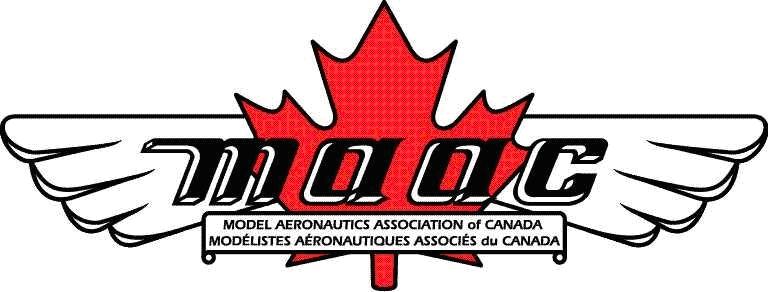 The following MAAC members are qualified to act as primary examiners in a MAAC TOC applicationThe following MAAC members are qualified to act as primary examiners in a MAAC TOC applicationThe following MAAC members are qualified to act as primary examiners in a MAAC TOC applicationThe following MAAC members are qualified to act as primary examiners in a MAAC TOC applicationThe following MAAC members are qualified to act as primary examiners in a MAAC TOC applicationThe following MAAC members are qualified to act as primary examiners in a MAAC TOC applicationThe following MAAC members are qualified to act as primary examiners in a MAAC TOC applicationThe following MAAC members are qualified to act as primary examiners in a MAAC TOC applicationThe following MAAC members are qualified to act as primary examiners in a MAAC TOC applicationThe following MAAC members are qualified to act as primary examiners in a MAAC TOC applicationFirst nameLast nameMAACZoneLocationProvinceRCC IDPhone #email addressKellyWilliams 59082HDeltaBritish ColumbiaKelly W604-592-0994PaulDries65385HCoquitlamBritish ColumbiaPauld604-941-1624AlanBlore (Chair)21353ACalgaryAlbertaakb403-730-9860BobWonitoy23727AEdmontonAlberta780-456-6864LenGladstone8878DWinnipegManitobaLen204-885-2111ToddShulba45641DStony MountainManitobaTshulba204-344-5848PeterDoupnik16715LMLasalleOntarioRC_MAN519-791-5328PaulSousa59665MWindsorOntarioSundownee519-916-5244AndrewCoholic26287LFTimminsOntarioAJCoholicAngusMcDonald16339CFernieBritish ColumbiaAngus250-946-6455Gary Arthur30370EHamiltonOntarioKAPTAN KAOS905 320 5645JeffDaly23523GStittsvilleOntarioJDJetJock613-836-7330MartinLefebvre17997ICharlesbourgQuebecMlefebvre418 628 7416PaulAjodha42093IMontrealQuebec514-395-8008MarkRamsay50437BPetitcodiacNew BrunswickJ KellyDoary76669BHatchet LakeNova Scotia902-852-5497JeffTruemner  35725MLondonOntario519-439-0838Rob Dover  10135CVernonBritish ColumbiaRobD250-371-7956BlairShrubsall 70411MStrathroyOntario519-205-1003CalvinGoble 72857BWindsor JunctionNova Scotia Heat1960902-818-2666ChrisHammond 74885AEdmontonAlberta Crhammond780-982-4122HaroldSattler12559LKMeotaSaskatchewan306-441-9735Garry Reusch4665LACalgaryAlberta403-807-2245(additional examiners to be added)